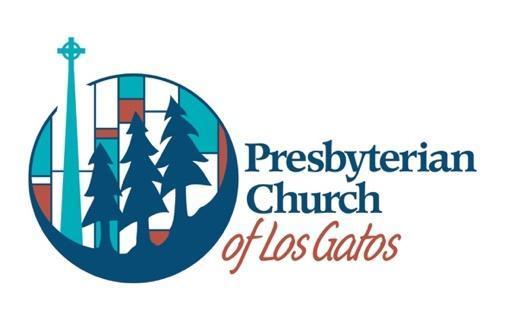                            		 	                                         Sunday, July 7 2024 								                  GATHER IN GOD’S NAMEPRELUDE                   “We Gather Together”/” Amazing Grace”  arr. by Victor Labenske					        Kirim Eom              WELCOME & ANNOUNCEMENTS		Rev. Jack LongleyCALL TO WORSHIP 		Beth BarryLeader:  We come to wait upon the Lord with hearts open to God’s mercy, God’s                presence and God’s good power.  
People:  This we believe:  The Lord’s steadfast love endures forever.
Leader:  We watch and listen for Father, Son and Holy Spirit, as ones who await the                morning sunrise, God’s daily gift of hope.
People:  This we believe:  The Lord watches over God’s own children as surely as                a shepherd to the sheep.
Leader:  We come together before the cross, the bread and the wine, into God’s very              house on this holy day.People:  This is the time and place for our souls to be nurtured for the living or                our days. God is our Rock and our Redeemer.
Leader:  Come now, together let us stand and sing our praise to the God of our                salvation!HYMN #12	                    “Immortal, Invisible, God Only Wise” 	              ST. DENIOPRAYER of CONFESSION & ASSURANCE of PARDON    Rev. Dr. Paul WatermulderMerciful God, we confess that we have sinned against you in thought, word and deed, by what we have done and by what we have left undone.  We have not loved you with our whole heart and mind and strength; we have not loved our neighbors as ourselves. By your mercy forgive what we have been, help us amend what we are, and direct what we shall be, so that we may delight in your will and walk in your ways to the glory of your holy name, Amen.SONG OF PRAISE #625(v 1, 3, 5)  “How Great Thou Art”       HOW GREAT THOU ARTPASSING OF THE PEACE              			          Rev. Dr. Paul WatermulderCHILDREN’S MESSAGE		Erin HeathPROCLAIM GOD’S WORDPRAYER FOR ILLUMINATION        SCRIPTURE LESSON                    Ephesians 1:3-10                                     Beth Barry		  		                           THE WORSHIP OF GOD THROUGH GIVING 	                     Rev. Dr. Paul WatermulderOFFERTORY                    “Make Me a Channel of Your Peace”        arr. by Mark Hayes                                                      Diane Squires soloistDOXOLOGY #606	 "Praise God From Whom All Blessings Flow”	 OLD HUNDREDTH   SCRIPTURE LESSON  Psalm 139:1-28; 23-24 and Jeremiah 29:11SERMON	                                     	“Uniquely Designed”        	  Rev. Jack LongleySACRAMENT OF THE LORD’S SUPPER:                             Rev. Dr. Paul WatermulderTHE INVITATION		THE GREAT THANKSGIVING		“The Lord be with you.			And also with you.		Lift up your hearts.			We lift them to the Lord.		Let us give thanks to the Lord our God.			It is good to give God thanks and praise.”	THE PRAYER OF PREPARATION	THE WORDS OF THE INSTITUTION	THE DISTRIBUTION OF BREAD AND CUPCOMMUNION HYMN #649               “Amazing Grace”                        AMAZING GRACEPRAYERS OF THE PEOPLE & THE LORD’S PRAYER      	Rev. Dr. Paul WatermulderOur Father, who art in heaven, hallowed be thy name. Thy kingdom come, thy will be done, on earth as it is in heaven. Give us this day our daily bread, and forgive us our debts as we forgive our debtors. And lead us not into temptation, but deliver us from evil. For thine is the kingdom and the power and the glory, forever. Amen. GO IN GOD’S NAME HYMN #340       	                         “This is My Song"                                    FINLANDIA                          BENEDICTION        		             Rev. Jack LongleyPOSTLUDE              “Faith of Our Fathers”?” America the Beautiful”  arr. by Cindy Berry                  Keep in Your Prayers: Marjorie and family on the passing of Bob Bowles. Jo Ann and family on the passing of Bob Ekstrand. John Sbrega, out of the hospital and recovering from infection. Jeff Yergler. Tony Bayne. Collette Lynner’s Husband Doug. Rachel Larson. Emily Barrett in treatment for pancreatic cancer. Carolyn Randall's daughter. Gail Myers. Shirley Swallow. Sharon LeClaire. Judy Momrow. Kristy Cole. Gigi McNulty. Barbara Snyder's daughter, Terry. Mike Breuleux’s niece Amy. Today’s flowers are given by Jan Wilson in memory of Ev Wilson, beloved husband, father, and grandfather.  July 8, 2014.Summer BBQs Save the dates! PCLG’s popular Redwood Grove BBQs return this Summer on 7/17, and 8/7! Join in the fun and enjoy some delicious food with your church family in the middle of the week 6 to 7:30pm. Bring the whole family and a side dish to share. We will supply the main dish and Kona Ice! Feel free to invite a neighbor. All are welcome! If you want to help you can sign up via the link in the weekly email or on our website. Pastor’s Bible Study  Join Pastor Dave for a mid-week study each Wednesday at 2 p.m. in the Fireside Room. There will be no bible study for the month of July. Your mission committee would like to invite you to volunteer with us at Martha’s Kitchen on Monday July 15th from 10:00 -12:00. We will be preparing produce for them to prepare meals for those in need.  Please sign up at Martha’s Kitchen.   Any questions please contact Peggy Heath at peggy.heath@gmail.com.Your mission committee would like to invite you to volunteer with us at Martha’s Kitchen. Three dates are open to us. They are Wednesday afternoons from 3:15-5:15, July 17, 24, and August 21  We will be serving hot meals to those in need. Please see the following info and link to sign up. Any questions please email Peggy at peggy.heath@gmail.com. Go to this link to login or make an account to sign up https://marthaskitchen.galaxydigital.com/user/login/?return=/need/detail/?need_id=951924    Day-of instructions:  Wear closed-toed shoes and a hat.If you can, please park on the street due to limited spaces in our shared parking lot.Enter through the office doors past the muraled cold box on the side of Martha's Kitchen. You will be greeted by staff and walked through the check-in process.Sign Language Group We are learning sign language through worship songs. We meet on the 1st and 3rd Sunday after worship service in Room 9 in Children's Wing. The dates are subject to change depending on church events.  For July, we are going to have a potluck on July 21st.  You are welcome to come! Questions? Contact Youngla Kwon (youngla0707@gmail.com). Local Park Meet Ups we are trying something new this summer. We will be hosting a series of Meet Ups at local parks as an extension of our Year for Growing in Grace. Bring your own picnic dinner, or your lawn chair, or your sports equipment and join us for fellowship time together. We’ll meet at 6pm and the dates and locations are July 10th (Blossom Hill Park), July 24th (Houge Park), and July 31st (Doerr Park). This is an informal gathering and you are invited to check it out! The PW Morning Circle PW Morning Circle will not meet during the months of July and August.   It will start again in September. For information contact Ruth Fong at 1(408) 395-9342 or ru.fong@comcast.net.Prayer Shawl and Sophia’s Layette knitting, crochet. Fridays 3-5pm in the Fireside Room. Questions ? Call Colleen Hattman 408-398-0651.MINOW Men's Bible Study PCLG has a men’s study (via in-person or Zoom) each Wednesday morning at 6:30 a.m. This group called MINOW, Men-In-Need-Of-Wisdom, dives into various bible commentaries to deepen our understanding of scripture and our Christian faith.  While the group is member-led, leading the weekly discussion is voluntary and not a requirement.  We are currently studying Paul’s letter to the Philippians and once we complete this study, we will jump into another book of the Bible based on the group’s interest. Please reach out to minow@pclg.org to be added to the weekly invite and we look forward to you joining us on our journey!Sunday School Volunteers We are blessed with a growing Children's Ministries program and we are looking for more volunteers to fill our classrooms. If you are interested in being a loving adult in the lives of the children of our church, please contact Erin Heath, Children's Ministries Director, at erin.heath@pclg.org.Youth Happenings! Summer is here and that means all kinds of different activities. High School Youth group meets every Sunday night at different times over the Summer.  Middle Schoolers are invited to join us for weekly road trips on Wednesdays all over the Bay Area. Contact Steve Fainer, fainer@gmail.com for signups and more info.Middle school students will stay for worship the month of July. Look for the student worship guidebook for help!High School youth group will meet tonight at 7 pm. Text Steve 408-472-0208 for details. Children's Ministry (Infant - 5th grade):  Welcome Families! On Sundays our Nursery is available for children and infants - 2 1/2 years old. Preschool-1st grade will meet in our Preschool Ministry Wing, and 2nd-5th grade will meet in our Children's Ministry Wing.  Please refer to the church calendar for special Sundays when Sunday School may not be available. Visiting families should walk their child back to Sunday School after the children's message so that teachers can meet the parents and know who they are dismissing the child to at pickup. Please reach out with any questions to Erin Heath the Director of Children's Ministry erin.heath@pclg.org Dates To Remember July 10	      Park Meet up 6:00 pm at Blossom Hill Park.July 17                Summer BBQ  6:00 – 7:30 pmJuly 20	      Bob Ekstrand Memorial 10:00 amJuly 24                Park Meet up 6:00pm at Houge ParkJuly 31                Park Meet up 6:00 pm Doerr ParkAugust 7             Summer BBQ  6:00 – 7:30 pmAugust 10	      Bob Bowles memorial